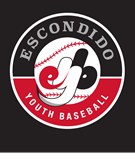 Escondido Youth BaseballP.O. Box 2602 Escondido, CA 92033STALLIONS MANAGER APPLICATIONName: ________________________________ Email:_________________________________ Cell:___________________________Division applying for? Check One Coaching Experience (within Escondido Youth Baseball or any other baseball related organizations. Include playing experience if applicable):_____________________________________________________________________________________ _____________________________________________________________________________________ _____________________________________________________________________________________ _____________________________________________________________________________________References: (please list at least three references, past players/parents, league associates with email/phone)1._______________________________________________________________________________2._______________________________________________________________________________3.________________________________________________________________________________I agree to abide by all Rules, By-Laws, and Guidelines established by Escondido Youth Baseball and Pony Baseball.______________________________ _________________________ Signature DatePlease submit all applications to your respective Division Director and cc: EYB Travel Program Director (Marq Taylor) stallionsdirector@escondidoyouthbaseball.com, EYB President president@escondidoyouthbaseball.com.  Applications must be received by August 1, for consideration. WE WILL NOT CONSIDER LATE APPICATIONS. Pinto 8u Mustang 9u Mustang 10u Bronco 11u Bronco 12u Pony 13u Pony 14u